РОЗПОРЯДЖЕННЯМІСЬКОГО ГОЛОВИм. Суми	Відповідно до п. 3.2.2. розділу 3 Контракту між Сумською міською радою та Дяговець Оленою Володимирівною від «05» серпня 2015 року (зі змінами та доповненнями), керуючись пунктом 20 частини четвертої статті 42 Закону України «Про місцеве самоврядування в Україні», виплатити премію за підсумками роботи за II квартал 2018 року Дяговець Олені Володимирівні, директору комунального підприємства «Інфосервіс» Сумської міської ради,  110 відсотків розміру посадового окладу.Міський голова	      О.М. ЛисенкоДяговець О.В. 700-983Розіслати: КП «Інфосервіс» СМР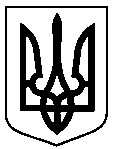 від    11.07.2018       №    246-кс     Про преміювання Дяговець О.В.